BULGARIA 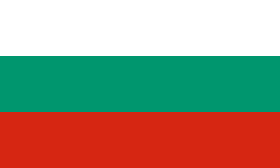 RiferimentoEURES BulgariaMansioneCorporate Clients AdministratorCorporate Clients Administrator
Workplace country: Bulgaria
Sector: Financial and insurance activities Occupation field: Finance, Sales and Administrative Associate Professionals
Education level: University studies (Bachelor)
Application method: send Cv and motivation letter in English to
scc.recruitment.varna@kbc.com and cc eures@afolmet.it
https://www.linkedin.com/jobs/view/2394201 518 /? refId=kNmFqqhWy4w9QaAgrieDrA%3D%3D&trackin gId =5L8ba9RNqU4bXPc0Ihtgmg%3D%3D Number of positions: 1
Date of expiry: April 6, 2021
KBC is an integrated bank insurance group with a geographic focus on the home markets of Belgium and Central and Eastern Europe.
KBC Shared Services is a company that provides business services and activities within several domains (Procure to Pay, Payments, IT, Financial Markets, Securities or Insurance) for several companies of the KBC - group worldwide.
Responsibilities :
The corporate clients administrators are professionals, involved in the process of doublecheck Ultimate Beneficiary Ownership (UBO):
• checking whether the received document of the client is valid; • interpreting the received document, and check if the info of the document matches the info in our systems; • handling differences between a datafile and the info in our systems; • tracking progress in a tool; • when necessary (depending on the scenario) registering a customer;
• communicating on a regular base with colleagues in Belgium; • responding to questions with other parties (2nd line), request for input in case of open items.
Expectations:
• commitment to back office environment; • good command of written and spoken English (B2); French will be considered an advantage; • good communication skills – both written and verbal as there will be daily communication with the partners in Belgium; • excellent accuracy and eye for detail; • strong interpretational skills and logical thinking; • passion for customer related data; • has knowledge of MS Office applications, especially Excel.
Benefits:
• Career development opportunities with reputable international company; • Preferential terms for use of products and services with all KBC Group companies in Bulgaria; • Additional Medical Care insurance and Pension plan; 
• Multisport card and other discounts in shopping centers; • Great opportunities for learning and professional development; • Possible Home Office; • Flexible working; • 25 days of paid holidays
If you find this job opportunity interesting and you meet the requirements for the position send a CV in English.
Only shortlisted candidates will be invited to an interview.
Confidentiality is guaranteed and the provided data is subject to special protection in the meaning of the GDPR and Personal Data Protection Act.SedeBulgariaNumero posti1TitoloBachelor degreeEmail:eures@afolmet.itSito:https://www.linkedin.com/jobs/view/2394201518/?refId=kNmFqqhWy4w9QaAgrieDrA%3D%3D&trackingId=5L8ba9RScadenza:06/04/2021RiferimentoEURES BulgariaMansioneCustomer Due Diligence & AML AdministratorCustomer Due Diligence & AML Administrator
Workplace country: Bulgaria
Sector: Financial and insurance activities
Occupation field: Office Staff
Education level: University studies (Bachelor)
Application method: Send CV and motivation letter in English to
scc.recruitment.varna@kbc.com and cc eures@afolmet.it
https://www.linkedin.com/jobs/view/2394201 518 /? refId=kNmFqqhWy4w9QaAgrieDrA%3D%3D&trackin gId =5L8ba9RNqU4bXPc0Ihtgmg%3D%3D
Number of positions: 1
Date of expiry:April 6, 2021
We are Hiring a Fresh New Team! Are you looking not just for a new job, but for an opportunity to advance your career in banking-insurance environment?
We are currently looking for new colleagues, interested in joining our expanding team in Varna. The newly established KBC SSC - Varna might be the exact place for you.
Key Tasks & Responsibilities:
• Review of new account applications received from various channels of data input on T24;
• Validation and approval of customer data on our T24 banking system against application form;
• Review, validation and approval of Customer AML Documentation;
• Approval of personal loan, credit card account opening;
• Provide high quality administration function in relation to Retail Banking Accounts;
• Ensuring that all SLAs and KPIs are being met.
Skills we’d like:
• Willingness to work with documents and personal data;
• Very good command of English;
• High level of attention to details and ability to meet challenging deadlines;
• Experience in the field of document processing or banking will be considered an advantage;
• High self-motivation and proactive approach.
More reasons to join the KBC Shared Service Center:
In addition to joining an international company, you can also expect an excellent range of benefits. These include:
• 25 days’ annual leave;
• Comprehensive training and development programs in place demonstrating our dedication to developing your career;
• Additional medical care insurance and pension plan;
• Possible Home Office;
• Preferential terms for use of products and services with all KBC Group companies in Bulgaria;
• Multisport card for discounted price; • Other discounts in shopping centers.
If you find this job opportunity interesting and you meet the requirements for the position send a CV in English.
Only shortlisted candidates will be invited to an interview. Confidentiality is guaranteed and the provided data is subject to special protection in the meaning of the GDPR and Personal Data Protection Act.
SedeBulgariaNumero posti1TitoloBachelor degreeEmail:eures@afolmet.itSito:https://www.linkedin.com/jobs/view/2394201518/?refId=kNmFqqhWy4w9QaAgrieDrA%3D%3D&trackingId=5L8ba9RScadenza:06/04/2021RiferimentoEURES BulgariaMansioneHR SpecialistHR Specialist
Workplace country: Bulgaria
Sector: Financial and insurance activities
Occupation field: Office Staff
Education level: University studies (Bachelor)
Application method: send Cv and motivation letter in English to
scc.recruitment.varna@kbc.com and cc eures@afolmet.it
https://www.linkedin.com/jobs/view/2394201 518 /? refId=kNmFqqhWy4w9QaAgrieDrA%3D%3D&trackin gId =5L8ba9RNqU4bXPc0Ihtgmg%3D%3D
Number of positions: 1
Date of expiry: April 6, 2021
The right candidate needs to be equal parts a perfectionist, working with legal terms and legislation, understanding corporate culture and structure, respecting hierarchy and empathic,
emotionally available colleague- working with every human’s personal need. This team has very interesting dynamics - a very solid organization,
where rules are followed and at the same time, we can blend the boundaries and support each other and be interchangeable if needed-if one falls, we are there to pick him up and help him get up.
Some days are laid-back, some days are packed with tasks, where the person needs to stay on his toes, be fast, centered, self- organized, self-sufficient, at the same time grounded, calm and composed, always helpful.
Being an HR employee is a calling and not a job, we are not just pushing paperwork, we are supporting our colleagues during their KBC journey,
we are there to help them settle down, see them get married and have babies, or help them through the emotionally difficult terminations, always respectful and tactful.
HR is the bridge between KBC’s Rules and regulations and our employees’ needs and situations. We safeguard the company’s interest but we are always there for our clients.
The mindset is important- it’s the very popular with hospitality “the client is always right”, which in truth is not always the case but our approach should be that we understand the issue, we help,
we educate, we consult, and we guide so that the client (all KBC employees) feel the personal treatment, feel appreciated, feel respected and acknowledged.
• You can be already experienced professional (from HR- legal related field) with solid knowledge of HR processes or thrilled for HR support and continuous self- development in this field
• You will be actively implementing and setting up HR processes in the company, propose and enforce changes and therefore you have ability to adapt quickly
• You need to be able to initiate and lead complex HR Projects across the Shared Services Center
• You need to be skilled in teamwork, persuasive and clear communication, efficient organization and personal development
• Analytical skills and the ability to meet your goals are crucial for this position
• You have passion for providing help to others, administration and creation of documents
• You have hands on approach
• Last but not least is having stress resistance and solid structured approach
What we offer
• Great opportunities for learning and professional development
• Remote training by our team of Data Scientists in Belgium
• Possible Home Office
• Flexible working
• 25 days of paid holidays
• Discounted banking and insurance products and services
• Additional Medical Care insurance and Pension plan
• Multisport card and other discounts in shopping centersSedeBulgariaNumero posti1TitoloBachelor degreeEmail:eures@afolmet.itSito:https://www.linkedin.com/jobs/view/2394201518/?refId=kNmFqqhWy4w9QaAgrieDrA%3D%3D&trackingId=5L8ba9RScadenza:06/04/2021